Behoorlijk Bestuur 				
                                                                                        Den Helder, 1 oktober 2018Schriftelijke vragen  conform art 36 Reglement van Orde.Geachte college,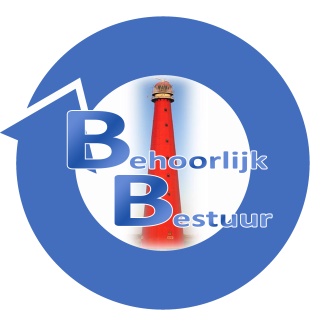 Naar aanleiding van een aankondiging te vinden op de gemeente voorlichtingspagina in de zondagkrant van 23 september jl onder rubriek OMGEVINGSZAKEN  het volgende:Aangevraagde omgevingsvergunningen:Willemsoord 52AA, afwijken bestemmingsplan t.b.v. horeca.Heeft de fractie van Behoorlijk Bestuur voor u de volgende vragen;Is het u bekend dat gebouw 52 officieel op de lijst van Cultureel Erfgoed staat en valt onder monumentale panden onder Rijksmonument 508469?
Is er m.b.t. het gevraagde  ‘afwijken bestemmingsplan t.b.v. horeca’ een melding gemaakt bij Rijksmonumenten Nederland?Namens de fractie van Behoorlijk Bestuur,Sylvia Hamerslag